О  назначении публичных слушанийпо проекту решения   « О бюджете муниципального образования «Курналинское сельское поселение» Алексеевского муниципального  района Республики Татарстан на 2024 и плановый период 2025 и 2026 годов В соответствии со статьей 28 Федерального закона от 06 октября 2003 года № 131-ФЗ «Об общих принципах организации местного самоуправления в Российской Федерации», Уставом муниципального образования Курналинское сельское поселение Алексеевского муниципального района Республики Татарстан, Решением Совета Курналинского сельского поселения Алексеевского муниципального района Республики Татарстан от 09.11.2006г. № 26 «Об утверждении Положения о порядке организации и проведения публичных слушаний в муниципальном образовании Курналинское сельское поселение Алексеевского муниципального района Республики Татарстан», в целях соблюдения прав жителей сельского поселения на участие в обсуждении проекта путем проведения публичных слушаний   постановляю:Назначить публичные слушания по обсуждению   проекта решения Совета  Курналинского сельского поселения Алексеевского муниципального района Республики Татарстан «О бюджете муниципального образования  «Курналинское сельское поселение» Алексеевского муниципального района Республики Татарстан на 2024 год и на плановый период 2025 и 2026 годов».2. Публичные слушания провести 12 декабря 2023 года в 15.00 часов в здании Сухокурналинского сельского дома культуры по адресу: Республика Татарстан, Алексеевский муниципальный район, с.Сухие Курнали, ул. Заки Кутлина, д. 24.3. Предложения и замечания по обсуждаемому вопросу принимаются до 11 декабря 2023г. с 08.00 до 17.00 часов по рабочим дням, по адресу: Республика Татарстан, Алексеевский муниципальный район, с.Сухие Курнали, ул. Заки Кутлина, д. 24 в письменной форме.       С Проектом решения  можно ознакомится на официальном сайте Алексеевского муниципального района в разделе «Курналинское сельское поселение» подраздел «Проекты нормативно-правовых актов».        4. Контроль за исполнением настоящего постановления оставляю за собой.Глава Курналинского сельского поселенияПредседатель Совета     	                                                              Д.Б.Казакова   ГЛАВА                КУРНАЛИНСКОГО СЕЛЬСКОГО ПОСЕЛЕНИЯ  АЛЕКСЕЕВСКОГОМУНИЦИПАЛЬНОГО РАЙОНАРЕСПУБЛИКИ ТАТАРСТАН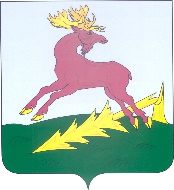       ТАТАРСТАН РЕСПУБЛИКАСЫ        АЛЕКСЕЕВСК         МУНИЦИПАЛЬ РАЙОНЫКӨРНӘЛЕ   АВЫЛ  ҖИРЛЕГЕ                                                                                       БАШЛЫГЫПОСТАНОВЛЕНИЕ22 ноября 2023 годас.Сухие Курнали   КАРАР№ 4